    09 октября 2019 года в  здании администрации с. Симоново состоялось заключительное собрание граждан села, главной темой которого был  выбор проекта в рамках поддержки местных инициатив, определение вклада населения. Обсудив сложившуюся обстановку в селе жители пришли к единому мнению, что должны принять проект, который действительно нужен  всем и обеспечение чистой питьевой водой необходимо для населения.     Вода – источник жизни на Земле, великая природная ценность. Роль воды в жизни человека неоценима: она используется для питья, пищи, личной гигиены, различных хозяйственных и промышленных нужд.      А  самое главное, что в селе продолжают жить люди и для этого нужно создать комфортные условия, поэтому  все присутствующие единогласно проголосовали  за устройство на территории села общественных скважин на воду. Так же жители села отметили, что благодаря программе поддержки местных инициатив появился реальный шанс улучшить совместными усилиями жизнь сельчан.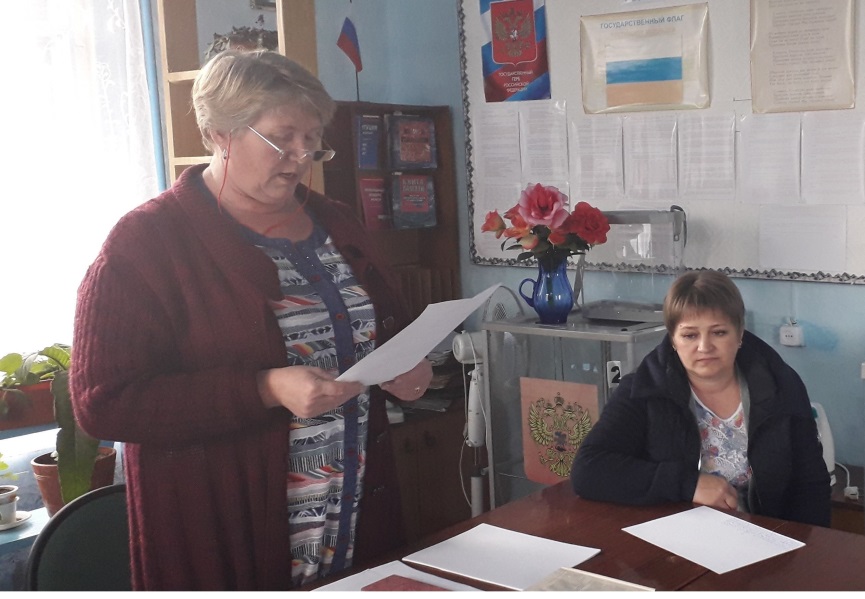 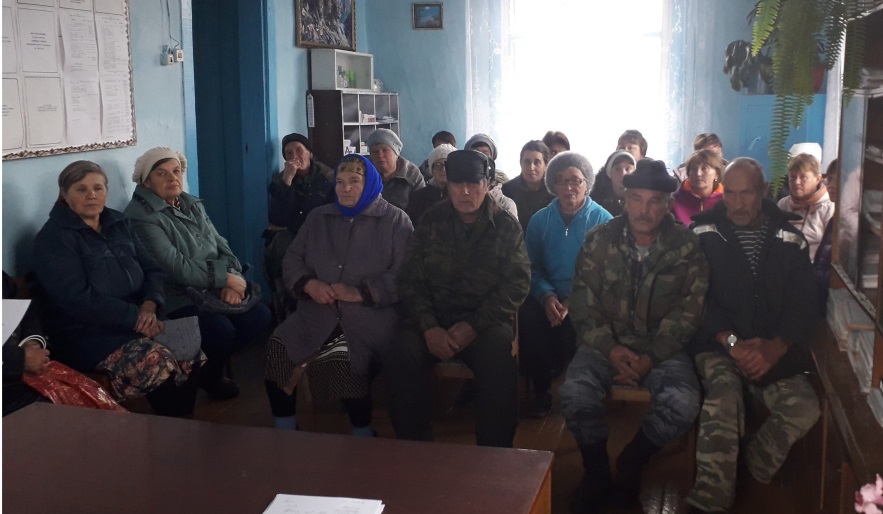 